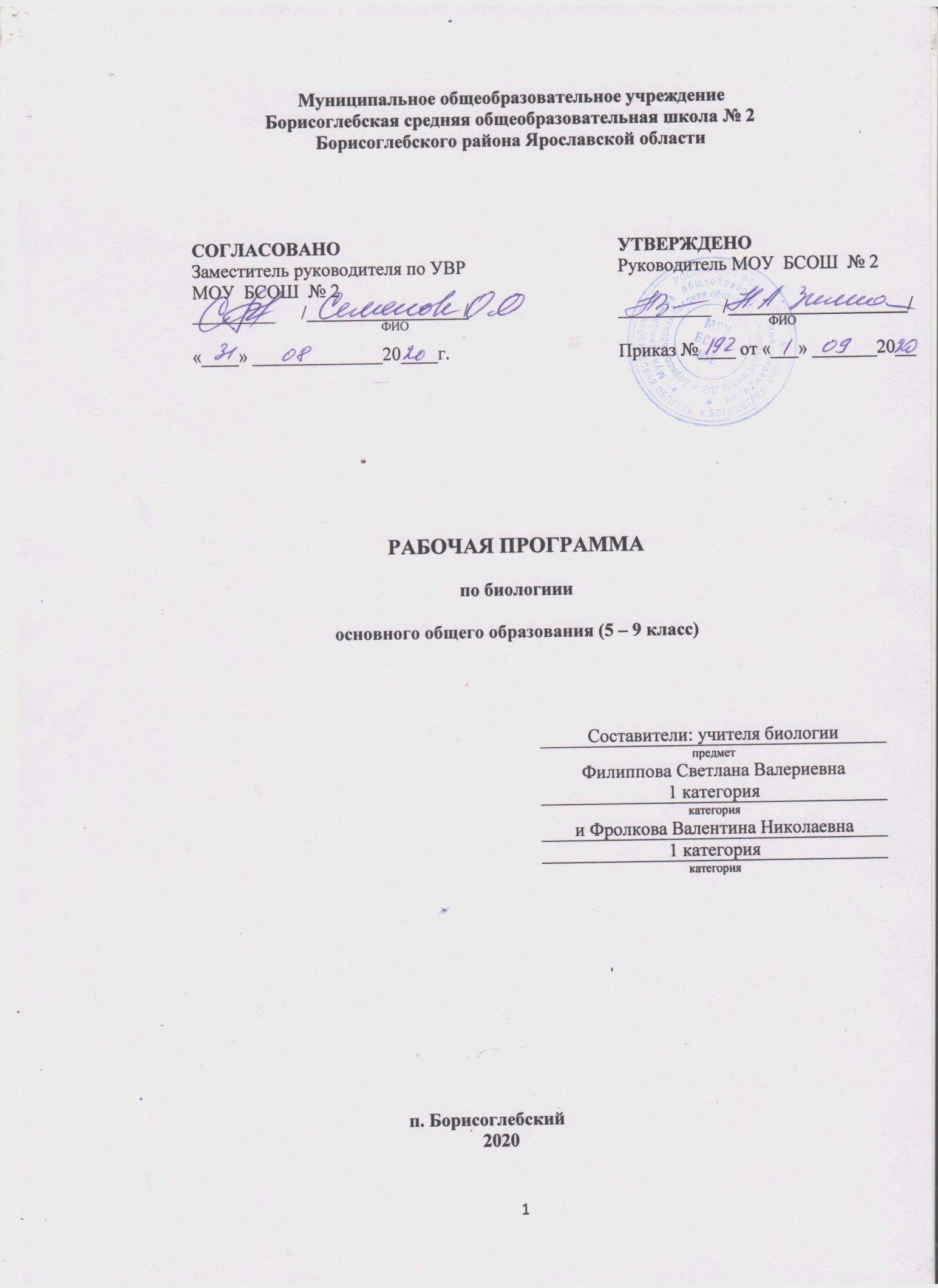 Муниципальное общеобразовательное учреждениеБорисоглебская средняя общеобразовательная школа № 2Борисоглебского района Ярославской областиРАБОЧАЯ ПРОГРАММА по биологииосновного общего образования (5 – 9 класс)                                                     п. БорисоглебскийПояснительная записка.Данная рабочая программа учебного курса биология разработана для учащихся 5 - 9    классов общеобразовательной школы. Рабочая программа учебного курса предмета биология составлена на основании следующих нормативно – правовых документов:- Закон Российской Федерации «Об образовании в РФ» № 273-Ф от 29.12.2012;- Примерная основная образовательная программа основного общего образования, одобренная решением федерального учебно – методического объединения по общему образованию (протокол от 8 апреля 2015 года № 1/15 в редакции протокола 1/20 от 04 февраля 2020 года); - Авторская программа (Биология Москва Издательский центр Вентана - Граф 2012 Авторы: И.Н. Пономарёва, В.С. Кучменко, О.А. Корнилова, А.Г. Драгомилов, Т.С. Сухова Биология: 5–9 классы: программа. — М.: «Вентана – Граф», 2012. — 304 с.); - Положение о рабочей программе учителя-предметника МОУ БСОШ №2, утвержденного приказом директора школы № 139 от 26.06.2020.         Биология как учебная дисциплина входит в предметную область «Естественно научные предметы».Цели биологического образования в основной школе формулируются на нескольких уровнях: глобальном, метапредметном, личностном и предметном, на уровне требований к результатам освоения содержания предметных программ.Глобальные цели биологического образования являются общими для основной и старшей школы, и определяются социальными требованиями, в том числе изменением социальной ситуации развития – ростом информационных перегрузок, изменением характера и способов общения и социальных взаимодействий (объемы и способы получения информации вызывают определённые особенности развития современных подростков). Наиболее продуктивными с точки зрения решения задач развития подростка являются социоморальная и интеллектуальная взрослость.Помимо этого, глобальные цели формируются с учётом рассмотрения биологического образования как компонента системы образования в целом, поэтому они являются наиболее общими и социально значимыми.С учётом вышеназванных подходов глобальными целями биологического образования являются: социализация обучаемых — вхождение в мир культуры и социальных отношений, обеспечивающее включение учащихся в ту или иную группу или общность как носителей её норм, ценностей, ориентаций, осваиваемых в процессе знакомства с миром живой природы; приобщение к познавательной культуре как системе познавательных (научных) ценностей, накопленных обществом в сфере биологической науки.Помимо этого, биологическое образование призвано обеспечить: ориентацию в системе моральных норм и ценностей: признание наивысшей ценностью жизни и здоровья человека; формирование ценностного отношения к живой природе; развитие познавательных мотивов, направленных на получение знаний о живой природе; познавательных качеств личности, связанных с овладением методами изучения природы, формированием интеллектуальных и практических умений; овладение ключевыми компетентностями: учебно- познавательной, информационной, ценностно-смысловой, коммуникативной; формирование у обучающихся познавательной культуры, осваиваемой в процессе познавательной деятельности, и эстетической культуры как способности эмоционально-ценностного отношения к объектам живой природы.Рабочая программа рассчитана на изучение биологии при 34 учебных неделях в учебном году:в 5 классе – 1 учебный час в неделю,в 6 классе – 1 учебный час в неделю, в 7 классе – 1 учебный час в неделю, в 8 классе - 2 учебных часа в неделю,в 9 классе – 2 учебных часа в неделю.Изучение предмета «Биология» в части формирования у обучающихся научного мировоззрения, освоения общенаучных методов (наблюдение, измерение, эксперимент, моделирование), освоения практического применения научных знаний основано на межпредметных связях с предметами: «Физика», «Химия», «География», «Математика», «Экология», «Основы безопасности жизнедеятельности», «История», «Русский язык», «Литература» и др. Система оценивания соответствует Положению о системе контроля и оценивания образовательных достижений учащихся. Приказ № 37 от 06.02.2018 г.Учебно–тематический план 5 класс.                                         Учебно-тематический план 6 класс.Учебно–тематический план 7 класс.Учебно-тематический план 8 класс.                                              Учебно-тематический план 9 класс.Содержание тем учебного курсаЖивые организмыБиология – наука о живых организмахБиология как наука. Методы изучения живых организмов. Роль биологии в познании окружающего мира и практической деятельности людей. Соблюдение правил поведения в окружающей среде. Бережное отношение к природе. Охрана биологических объектов. Правила работы в кабинете биологии, с биологическими приборами и инструментами. Свойства живых организмов (структурированность, целостность, обмен веществ, движение, размножение, развитие, раздражимость, приспособленность, наследственность и изменчивость) их проявление у растений, животных, грибов и бактерий.Клеточное строение организмовКлетка – основа строения и жизнедеятельности организмов. История изучения клетки. Методы изучения клетки. Строение и жизнедеятельность клетки. Бактериальная клетка. Животная клетка. Растительная клетка. Грибная клетка. Ткани организмов.Многообразие организмовКлеточные и неклеточные формы жизни. Организм. Классификация организмов. Принципы классификации. Одноклеточные и многоклеточные организмы. Основные царства живой природы.Среды жизни Среда обитания. Факторы среды обитания. Места обитания. Приспособления организмов к жизни в наземно-воздушной среде. Приспособления организмов к жизни в водной среде. Приспособления организмов к жизни в почвенной среде. Приспособления организмов к жизни в организменной среде. Растительный и животный мир родного края.Царство РастенияМногообразие и значение растений в природе и жизни человека. Общее знакомство с цветковыми растениями. Растительные ткани и органы растений. Вегетативные и генеративные органы. Жизненные формы растений. Растение – целостный организм (биосистема). Условия обитания растений. Среды обитания растений. Сезонные явления в жизни растений. Органы цветкового растенияСемя. Строение семени. Корень. Зоны корня. Виды корней. Корневые системы. Значение корня. Видоизменения корней. Побег. Генеративные и вегетативные побеги. Строение побега. Разнообразие и значение побегов. Видоизмененные побеги. Почки. Вегетативные и генеративные почки. Строение листа. Листорасположение. Жилкование листа. Стебель. Строение и значение стебля. Строение и значение цветка. Соцветия. Опыление. Виды опыления. Строение и значение плода. Многообразие плодов. Распространение плодов.Микроскопическое строение растенийРазнообразие растительных клеток. Ткани растений. Микроскопическое строение корня. Корневой волосок. Микроскопическое строение стебля. Микроскопическое строение листа.Жизнедеятельность цветковых растенийПроцессы жизнедеятельности растений. Обмен веществ и превращение энергии: почвенное питание и воздушное питание (фотосинтез), дыхание, удаление конечных продуктов обмена веществ. Транспорт веществ. Движения. Рост, развитие и размножение растений. Половое размножение растений. Оплодотворение у цветковых растений. Вегетативное размножение растений. Приемы выращивания и размножения растений и ухода за ними. Космическая роль зеленых растений.Многообразие растенийКлассификация растений. Водоросли – низшие растения. Многообразие водорослей. Высшие споровые растения (мхи, папоротники, хвощи, плауны), отличительные особенности и многообразие. Отдел Голосеменные, отличительные особенности и многообразие. Отдел Покрытосеменные (Цветковые), отличительные особенности. Классы Однодольные и Двудольные. Многообразие цветковых растений. Меры профилактики заболеваний, вызываемых растениями.Царство Бактерии Бактерии,их строение и жизнедеятельность. Роль бактерий в природе, жизни человека. Меры профилактики заболеваний, вызываемых бактериями. Значение работ Р. Коха и Л. Пастера.Царство ГрибыОтличительные особенности грибов. Многообразие грибов. Роль грибов в природе, жизни человека. Грибы-паразиты. Съедобные и ядовитые грибы. Первая помощь при отравлении грибами. Меры профилактики заболеваний, вызываемых грибами. Лишайники, их роль в природе и жизни человека.Царство ЖивотныеОбщее знакомство с животными. Животные ткани, органы и системы органов животных. Организм животного как биосистема.  Многообразие и классификация животных. Среды обитания животных. Сезонные явления в жизни животных. Поведение животных (раздражимость, рефлексы и инстинкты). Разнообразие отношений животных в природе. Значение животных в природе и жизни человека.Одноклеточные животные, или ПростейшиеОбщая характеристика простейших. Происхождение простейших. Значение простейших в природе и жизни человека. Пути заражения человека и животных паразитическими простейшими. Меры профилактики заболеваний, вызываемых одноклеточными животными.Тип КишечнополостныеМногоклеточные животные. Общая характеристика типа Кишечнополостные. Регенерация. Происхождение кишечнополостных. Значение кишечнополостных в природе и жизни человека.Типы червей Тип Плоские черви, общая характеристика. Тип Круглые черви, общая характеристика. Тип Кольчатые черви, общая характеристика. Паразитические плоские и круглые черви. Пути заражения человека и животных паразитическими червями. Меры профилактики заражения. Значение дождевых червей в почвообразовании. Происхождение червей. Тип МоллюскиОбщая характеристика типа Моллюски. Многообразие моллюсков. Происхождение моллюсков и их значение в природе и жизни человека.Тип ЧленистоногиеОбщая характеристика типа Членистоногие. Среды жизни. Происхождение членистоногих. Охрана членистоногих.Класс Ракообразные. Особенности строения и жизнедеятельности ракообразных, их значение в природе и жизни человека. Класс Паукообразные. Особенности строения и жизнедеятельности паукообразных, их значение в природе и жизни человека. Клещи – переносчики возбудителей заболеваний животных и человека. Меры профилактики.Класс Насекомые. Особенности строения и жизнедеятельности насекомых. Поведение насекомых, инстинкты. Значение насекомых в природе и сельскохозяйственной деятельности человека. Насекомые – вредители. Меры по сокращению численности насекомых-вредителей. Насекомые, снижающие численность вредителей растений. Насекомые – переносчики возбудителей и паразиты человека и домашних животных. Одомашненные насекомые: медоносная пчела и тутовый шелкопряд.Тип ХордовыеОбщая характеристика типа Хордовых. Подтип Бесчерепные. Ланцетник. Подтип Черепные, или Позвоночные. Общая характеристика надкласса Рыбы. Места обитания и внешнее строение рыб. Особенности внутреннего строения и процессов жизнедеятельности у рыб в связи с водным образом жизни. Размножение и развитие и миграция рыб в природе. Основные систематические группы рыб. Значение рыб в природе и жизни человека. Рыбоводство и охрана рыбных запасов.Класс Земноводные. Общая характеристика класса Земноводные. Места обитания и распространение земноводных. Особенности внешнего строения в связи с образом жизни. Внутреннее строение земноводных. Размножение и развитие земноводных. Происхождение земноводных. Многообразие современных земноводных и их охрана. Значение земноводных в природе и жизни человека.Класс Пресмыкающиеся. Общая характеристика класса Пресмыкающиеся. Места обитания, особенности внешнего и внутреннего строения пресмыкающихся. Размножение пресмыкающихся. Происхождение и многообразие древних пресмыкающихся. Значение пресмыкающихся в природе и жизни человека. Класс Птицы. Общая характеристика класса Птицы. Места обитания и особенности внешнего строения птиц. Особенности внутреннего строения и жизнедеятельности птиц. Размножение и развитие птиц. Сезонные явления в жизни птиц. Экологические группы птиц. Происхождение птиц. Значение птиц в природе и жизни человека. Охрана птиц. Птицеводство. Домашние птицы, приемы выращивания и ухода за птицами.Класс Млекопитающие. Общая характеристика класса Млекопитающие. Среды жизни млекопитающих. Особенности внешнего строения, скелета и мускулатуры млекопитающих. Органы полости тела. Нервная система и поведение млекопитающих, рассудочное поведение. Размножение и развитие млекопитающих. Происхождение млекопитающих. Многообразие млекопитающих. Млекопитающие – переносчики возбудителей опасных заболеваний. Меры борьбы с грызунами. Меры предосторожности и первая помощь при укусах животных. Экологические группы млекопитающих. Сезонные явления в жизни млекопитающих. Происхождение и значение млекопитающих. Охрана млекопитающих. Важнейшие породы домашних млекопитающих. Приемы выращивания и ухода за домашними млекопитающими. Многообразие птиц и млекопитающих родного края.Человек и его здоровьеВведение в науки о человекеЗначение знаний об особенностях строения и жизнедеятельности организма человека для самопознания и сохранения здоровья. Комплекс наук, изучающих организм человека. Научные методы изучения человеческого организма (наблюдение, измерение, эксперимент). Место человека в системе животного мира. Сходства и отличия человека и животных. Особенности человека как социального существа. Происхождение современного человека. Расы.Общие свойства организма человекаКлетка – основа строения, жизнедеятельности и развития организмов. Строение, химический состав, жизненные свойства клетки. Ткани, органы и системы органов организма человека, их строение и функции. Организм человека как биосистема. Внутренняя среда организма (кровь, лимфа, тканевая жидкость). Нейрогуморальная регуляция функций организмаРегуляция функций организма, способы регуляции. Механизмы регуляции функций. Нервная система: центральная и периферическая, соматическая и вегетативная. Нейроны, нервы, нервные узлы. Рефлекторный принцип работы нервной системы. Рефлекторная дуга. Спинной мозг. Головной мозг. Большие полушария головного мозга. Особенности развития головного мозга человека и его функциональная асимметрия. Нарушения деятельности нервной системы и их предупреждение.Железы и их классификация. Эндокринная система. Гормоны, их роль в регуляции физиологических функций организма. Железы внутренней секреции: гипофиз, эпифиз, щитовидная железа, надпочечники. Железы смешанной секреции: поджелудочная и половые железы. Регуляция функций эндокринных желез. Опора и движениеОпорно-двигательная система: строение, функции. Кость: химический состав, строение, рост. Соединение костей. Скелет человека. Особенности скелета человека, связанные с прямохождением и трудовой деятельностью. Влияние факторов окружающей среды и образа жизни на развитие скелета. Мышцы и их функции. Значение физических упражнений для правильного формирования скелета и мышц. Гиподинамия. Профилактика травматизма. Первая помощь при травмах опорно-двигательного аппарата.Кровь и кровообращениеФункции крови илимфы. Поддержание постоянства внутренней среды. Гомеостаз. Состав крови. Форменные элементы крови: эритроциты, лейкоциты, тромбоциты. Группы крови. Резус-фактор. Переливание крови. Свертывание крови. Иммунитет. Факторы, влияющие на иммунитет. Значение работ Л. Пастера и И.И. Мечникова в области иммунитета. Роль прививок в борьбе с инфекционными заболеваниями. Кровеносная и лимфатическая системы: строение, функции. Строение сосудов. Движение крови по сосудам. Строение и работа сердца. Сердечный цикл. Пульс. Давление крови. Движение лимфы по сосудам. Гигиена сердечно-сосудистой системы. Профилактика сердечно-сосудистых заболеваний. Виды кровотечений, приемы оказания первой помощи при кровотечениях. ДыханиеДыхательная система: строение и функции. Этапы дыхания. Легочные объемы. Газообмен в легких и тканях. Регуляция дыхания. Гигиена дыхания. Вред табакокурения. Предупреждение распространения инфекционных заболеваний и соблюдение мер профилактики для защиты собственного организма. Первая помощь при остановке дыхания, спасении утопающего, отравлении угарным газом.ПищеварениеПитание. Пищеварение. Пищеварительная система: строение и функции. Ферменты, роль ферментов в пищеварении. Обработка пищи в ротовой полости. Зубы и уход за ними. Слюна и слюнные железы. Глотание. Пищеварение в желудке. Желудочный сок. Аппетит. Пищеварение в тонком кишечнике. Роль печени и поджелудочной железы в пищеварении. Всасывание питательных веществ. Особенности пищеварения в толстом кишечнике. Вклад Павлова И. П. в изучение пищеварения. Гигиена питания, предотвращение желудочно-кишечных заболеваний. Обмен веществ и энергииОбмен веществ и превращение энергии. Две стороны обмена веществ и энергии. Обмен органических и неорганических веществ. Витамины. Проявление гиповитаминозов и авитаминозов, и меры их предупреждения. Энергетический обмен и питание. Пищевые рационы. Нормы питания. Регуляция обмена веществ. Поддержание температуры тела. Терморегуляция при разных условиях среды. Покровы тела. Уход за кожей, волосами, ногтями. Роль кожи в процессах терморегуляции. Приемы оказания первой помощи при травмах, ожогах, обморожениях и их профилактика.ВыделениеМочевыделительная система: строение и функции. Процесс образования и выделения мочи, его регуляция. Заболевания органов мочевыделительной системы и меры их предупреждения. Размножение и развитиеПоловая система: строение и функции. Оплодотворение и внутриутробное развитие. Роды. Рост и развитие ребенка. Половое созревание. Наследование признаков у человека. Наследственные болезни, их причины и предупреждение. Роль генетических знаний в планировании семьи. Забота о репродуктивном здоровье. Инфекции, передающиеся половым путем и их профилактика. ВИЧ, профилактика СПИДа.Сенсорные системы (анализаторы)Органы чувств и их значение в жизни человека. Сенсорные системы, их строение и функции. Глаз и зрение. Оптическая система глаза. Сетчатка. Зрительные рецепторы: палочки и колбочки. Нарушения зрения и их предупреждение. Ухо и слух. Строение и функции органа слуха. Гигиена слуха. Органы равновесия, мышечного чувства, осязания, обоняния и вкуса. Взаимодействие сенсорных систем. Влияние экологических факторов на органы чувств.Высшая нервная деятельностьВысшая нервная деятельность человека, работы И. М. Сеченова, И. П. Павлова, А. А. Ухтомского и П. К. Анохина. Безусловные и условные рефлексы, их значение. Познавательная деятельность мозга. Эмоции, память, мышление, речь. Сон и бодрствование. Значение сна. Предупреждение нарушений сна. Особенности психики человека: осмысленность восприятия, словесно-логическое мышление, способность к накоплению и передаче из поколения в поколение информации. Индивидуальные особенности личности: способности, темперамент, характер, одаренность. Психология и поведение человека. Цели и мотивы деятельности. Значение интеллектуальных, творческих и эстетических потребностей. Роль обучения и воспитания в развитии психики и поведения человека.Здоровье человека и его охранаЗдоровье человека. Соблюдение санитарно-гигиенических норм и правил здорового образа жизни. Укрепление здоровья: аутотренинг, закаливание, двигательная активность, сбалансированное питание. Влияние физических упражнений на органы и системы органов. Защитно-приспособительные реакции организма. Факторы, нарушающие здоровье (гиподинамия, курение, употребление алкоголя, несбалансированное питание, стресс). Культура отношения к собственному здоровью и здоровью окружающих.Человек и окружающая среда. Значение окружающей среды как источника веществ и энергии. Социальная и природная среда, адаптации к ним. Краткая характеристика основных форм труда. Рациональная организация труда и отдыха. Соблюдение правил поведения в окружающей среде, в опасных и чрезвычайных ситуациях, как основа безопасности собственной жизни. Зависимость здоровья человека от состояния окружающей среды. Общие биологические закономерностиБиология как наукаНаучные методы изучения, применяемые в биологии: наблюдение, описание, эксперимент. Гипотеза, модель, теория, их значение и использование в повседневной жизни. Биологические науки. Роль биологии в формировании естественно-научной картины мира. Основные признаки живого. Уровни организации живой природы. Живые природные объекты как система. Классификация живых природных объектов.КлеткаКлеточная теория. Клеточное строение организмов как доказательство их родства, единства живой природы. Строение клетки: клеточная оболочка, плазматическая мембрана, цитоплазма, ядро, органоиды. Многообразие клеток. Обмен веществ и превращение энергии в клетке. Хромосомы и гены. Нарушения в строении и функционировании клеток – одна из причин заболевания организма. Деление клетки – основа размножения, роста и развития организмов. ОрганизмКлеточные и неклеточные формы жизни. Вирусы. Одноклеточные и многоклеточные организмы. Особенности химического состава  организмов: неорганические и органические вещества, их роль в организме. Обмен веществ и превращения энергии – признак живых организмов. Питание, дыхание, транспорт веществ, удаление продуктов обмена, координация и регуляция функций, движение и опора у растений и животных. Рост и развитие организмов. Размножение. Бесполое и половое размножение. Половые клетки. Оплодотворение. Наследственность и изменчивость – свойства организмов. Наследственная и ненаследственная изменчивость. Приспособленность организмов к условиям среды.ВидВид, признаки вида. Вид как основная систематическая категория живого. Популяция как форма существования вида в природе. Популяция как единица эволюции. Ч. Дарвин – основоположник учения об эволюции. Основные движущие силы эволюции в природе. Результаты эволюции: многообразие видов, приспособленность организмов к среде обитания. Усложнение растений и животных в процессе эволюции. Происхождение основных систематических групп растений и животных. Применение знаний о наследственности, изменчивости и искусственном отборе при выведении новых пород животных, сортов растений и штаммов микроорганизмов. ЭкосистемыЭкология, экологические факторы, их влияние на организмы. Экосистемная организация живой природы. Экосистема, ее основные компоненты. Структура экосистемы. Пищевые связи в экосистеме. Взаимодействие популяций разных видов в экосистеме. Естественная экосистема (биогеоценоз). Агроэкосистема (агроценоз) как искусственное сообщество организмов. Круговорот веществ и поток энергии в биогеоценозах. Биосфера – глобальная экосистема. В. И.  Вернадский – основоположник учения о биосфере. Структура биосферы. Распространение и роль живого вещества в биосфере. Ноосфера. Краткая история эволюции биосферы. Значение охраны биосферы для сохранения жизни на Земле. Биологическое разнообразие как основа устойчивости биосферы. Современные экологические проблемы, их влияние на собственную жизнь и жизнь окружающих людей. Последствия деятельности человека в экосистемах. Влияние собственных поступков на живые организмы и экосистемы.Примерный список лабораторных и практических работ по разделу «Живые организмы» (на выбор учителя):Изучение устройства увеличительных приборов и правил работы с ними; Приготовление микропрепарата кожицы чешуи лука (мякоти плода томата); Изучение органов цветкового растения; Изучение строения позвоночного животного; Выявление передвижение воды и минеральных веществ в растении; Изучение строения семян однодольных и двудольных растений; Изучение строения водорослей; Изучение внешнего строения мхов (на местных видах); Изучение внешнего строения папоротника (хвоща); Изучение внешнего строения хвои, шишек и семян голосеменных растений; Изучение внешнего строения покрытосеменных растений; Определение признаков класса в строении растений; Определение до рода или вида нескольких травянистых растений одного-двух семейств;Изучение строения плесневых грибов; Вегетативное размножение комнатных растений; Изучение строения и передвижения одноклеточных животных; Изучение внешнего строения дождевого червя, наблюдение за его передвижением и реакциями на раздражения; Изучение строения раковин моллюсков; Изучение внешнего строения насекомого; Изучение типов развития насекомых; Изучение внешнего строения и передвижения рыб; Изучение внешнего строения и перьевого покрова птиц; Изучение внешнего строения, скелета и зубной системы млекопитающих. Примерный список экскурсий по разделу «Живые организмы» (на выбор учителя):Многообразие животных; Осенние (зимние, весенние) явления в жизни растений и животных; Разнообразие и роль членистоногих в природе родного края; Разнообразие птиц и млекопитающих местности проживания (экскурсия в природу, зоопарк или музей).Примерный список лабораторных и практических работ по разделу «Человек и его здоровье» (на выбор учителя):Выявление особенностей строения клеток разных тканей; Изучение строения головного мозга; Выявление особенностей строения позвонков; Выявление нарушения осанки и наличия плоскостопия; Сравнение микроскопического строения крови человека и лягушки; Подсчет пульса в разных условиях. Измерение артериального давления; Измерение жизненной емкости легких. Дыхательные движения.Изучение строения и работы органа зрения. Примерный список лабораторных и практических работ по разделу «Общебиологические закономерности» (на выбор учителя):Изучение клеток и тканей растений и животных на готовых микропрепаратах;Выявление изменчивости организмов; Выявление приспособлений у организмов к среде обитания (на конкретных примерах). Примерный список экскурсий по разделу «Общебиологические закономерности» (на выбор учителя):Изучение и описание экосистемы своей местности.Многообразие живых организмов (на примере парка или природного участка).Естественный отбор - движущая сила эволюции.Личностные, метапредметные и предметные результаты освоения конкретного учебного предмета, курса.Требования к результатам освоения курса биологии в основной школе определяются ключевыми задачами общего образования, отражающими индивидуальные, общественные и государственные потребности, и включают личностные, метапредметные и предметные результаты освоения предмета.Изучение биологии в основной школе даёт возможность достичь следующих личностных результатов: воспитание российской гражданской идентичности: патриотизма, любви и уважения к Отечеству, чувства гордости за свою Родину; осознание своей этнической принадлежности; усвоение гуманистических и традиционных ценностей многонационального российского общества; воспитание чувства ответственности и долга перед Родиной; формирование ответственного отношения к учению, готовности и способности обучающихся к саморазвитию и самообразованию на основе мотивации к обучению и познанию, осознанному выбору и построению дальнейшей индивидуальной траектории образования на базе ориентировки в мире профессий и профессиональных предпочтений, с учётом устойчивых познавательных интересов; знание основных принципов и правил отношения к живой природе, основ здорового образа жизни и здоровьесберегающих технологий;сформированность  познавательных интересов и мотивов, направленных на изучение живой природы; интеллектуальных умений (доказывать, строить рассуждения, анализировать, делать выводы); эстетического отношения к живым объектам; формирование личностных представлений о ценности природы, осознание значимости и общности глобальных проблем человечества; формирование уважительного отношения к истории, культуре, национальным особенностям и образу жизни других народов; толерантности и миролюбия; освоение социальных норм и правил поведения, ролей и форм социальной жизни в группах и сообщества, включая взрослые и социальные сообщества; участие в школьном самоуправлении и общественной жизни в пределах возрастных компетенций с учётом региональных, этнокультурных, социальных и экономических особенностей; развитие сознания и компетентности в решении моральных проблем на основе личностного выбора; формирование нравственных чувств и нравственного поведения, осознанного и ответственного отношения к собственным поступкам; формирование коммуникативной компетентности в общении и сотрудничестве со сверстниками, старшими и младшими в процессе образовательной, общественно полезной, учебно-исследовательской, творческой и других видов деятельности; формирование понимания ценности здорового и безопасного образа жизни; усвоение правил индивидуального и коллективного безопасного поведения в чрезвычайных ситуациях, угрожающих жизни и здоровью людей, правил поведения на транспорте и на дорогах; формирование экологической культуры на основе признания ценности жизни во всех её проявлениях и необходимости ответственного, бережного отношения к окружающей среде; осознание значения семьи в жизни человека и общества; принятие ценности семейной жизни; уважительное и заботливое отношение к членам своей семьи; развитие эстетического сознания через освоение художественного наследия народов России и мира, творческой деятельности эстетического характера.Метапредметными результатами освоения основной образовательной программы основного общего образования являются:умение самостоятельно определять цели своего обучения, ставить и формулировать для себя новые задачи в учёбе и познавательной деятельности, развивать мотивы и интересы своей познавательной деятельности; овладение составляющими исследовательской и проектной деятельности, включая умения видеть проблему, ставить вопросы, выдвигать гипотезы, давать определения понятиям, классифицировать, наблюдать, проводить эксперименты, делать выводы и заключения, структурировать материал, объяснять, доказывать, защищать свои идеи; умение работать с разными источниками биологической информации: находить биологическую информацию в различных источниках (тексте учебника, научно-популярной литературе, биологических словарях и справочниках), анализировать и оценивать информацию; умение самостоятельно планировать пути достижения целей, в том числе альтернативные, осознанно выбирать наиболее эффективные способы решения учебных и познавательных задач; умение соотносить свои действия с планируемыми результатами, осуществлять контроль своей деятельности в процессе достижения результата, определять способы действий в рамках предложенных условий и требований, корректировать свои действия в соответствии с изменяющейся ситуацией; владение основами самоконтроля, самооценки, принятия решений и осуществления осознанного выбора в учебной и познавательной деятельности; способность выбирать целевые и смысловые установки в своих действиях и поступках по отношению к живой природе, здоровью своему и окружающих; умение создавать, применять и преобразовывать знаки и символы, модели и схемы для решения учебных и познавательных задач; умение осознанно использовать речевые средства для дискуссии и аргументации своей позиции: сравнивать разные точки зрения, аргументировать и отстаивать свою точку зрения; умение организовывать учебное сотрудничество и совместную деятельность с учителем и сверстниками, работать индивидуально и в группе: находить общее решение и разрешать конфликты на основе согласования позиций и учета интересов, формулировать, аргументировать и отстаивать свое мнение;формирование и развитие компетентности в области использования информационно-коммуникационных технологий (ИКТ-компетенции).Предметными результатами освоения биологии в основной школе являются: усвоение системы научных знаний о живой природе и закономерностях её развития для формирования современных представлений о естественнонаучной картине мира; формирование первоначальных систематизированных представлений о биологических объектах, процессах, явлениях, закономерностях, об основных биологических теориях, об экосистемной организации жизни, о взаимосвязи живого и неживого в биосфере, о наследственности и изменчивости; овладение понятийным аппаратом биологии; приобретение опыта использования методов биологической науки и проведения несложных биологических экспериментов для изучения живых организмов и человека, проведения экологического мониторинга в окружающей среде; формирование основ экологической грамотности: способности оценивать последствия деятельности человека в природе, влияние факторов риска на здоровье человека; умение выбирать целевые и смысловые установки в своих действиях и поступках по отношению к живой природе, здоровью своему и окружающих; осознание необходимости действий по сохранению биоразнообразия и природных местообитаний, видов растений и животных; объяснение роли биологии в практической деятельности людей, места и роли человека в природе, родства, общности происхождения и эволюции растений и животных; овладение методами биологической науки; наблюдение и описание биологических объектов и процессов; постановка биологических экспериментов и объяснение их результатов; формирование представлений о значении биологических наук в решении локальных и глобальных экологических проблем, необходимости рационального природопользования, защиты здоровья людей в условиях быстрого изменения экологического качества окружающей среды; освоение приёмов оказания первой помощи, рациональной организации труда и отдыха, выращивания и размножения культурных растений и домашних животных, ухода за ними.В результате изучения курса биологии в основной школе: выпускник научится пользоваться научными методами для распознания биологических проблем; давать научное объяснение биологическим фактам, процессам, явлениям, закономерностям, их роли в жизни организмов и человека; проводить наблюдения за живыми объектами, собственным организмом; описывать биологические объекты, процессы и явления; ставить несложные биологические эксперименты и интерпретировать их результаты.Выпускник овладеет системой биологических знаний – понятиями, закономерностями, законами, теориями, имеющими важное общеобразовательное и познавательное значение; сведениями по истории становления биологии как науки.Выпускник освоит общие приемы: оказания первой помощи; рациональной организации труда и отдыха; выращивания и размножения культурных растений и домашних животных, ухода за ними; проведения наблюдений за состоянием собственного организма; правила работы в кабинете биологии, с биологическими приборами и инструментами.Выпускник приобретет навыки использования научно-популярной литературы по биологии, справочных материалов (на бумажных и электронных носителях), ресурсов Интернета при выполнении учебных задач.Выпускник получит возможность научиться:•	осознанно использовать знания основных правил поведения в природе и основ здорового образа жизни в быту;•	выбирать целевые и смысловые установки в своих действиях и поступках по отношению к живой природе, здоровью своему и окружающих; •	ориентироваться в системе познавательных ценностей – воспринимать информацию биологического содержания в научно-популярной литературе, средствах массовой информации и Интернет-ресурсах, критически оценивать полученную информацию, анализируя ее содержание и данные об источнике информации;•	создавать собственные письменные и устные сообщения о биологических явлениях и процессах на основе нескольких источников информации, сопровождать выступление презентацией, учитывая особенности аудитории сверстников.Живые организмыВыпускник научится:•	выделять существенные признаки биологических объектов (клеток и организмов растений, животных, грибов, бактерий) и процессов, характерных для живых организмов;•	аргументировать, приводить доказательства родства различных таксонов растений, животных, грибов и бактерий;•	аргументировать, приводить доказательства различий растений, животных, грибов и бактерий;•	осуществлять классификацию биологических объектов (растений, животных, бактерий, грибов) на основе определения их принадлежности к определенной систематической группе;•	раскрывать роль биологии в практической деятельности людей; роль различных организмов в жизни человека;•	объяснять общность происхождения и эволюции систематических групп растений и животных на примерах сопоставления биологических объектов;•	выявлять примеры и раскрывать сущность приспособленности организмов к среде обитания;•	различать по внешнему виду, схемам и описаниям реальные биологические объекты или их изображения, выявлять отличительные признаки биологических объектов;•	сравнивать биологические объекты (растения, животные, бактерии, грибы), процессы жизнедеятельности; делать выводы и умозаключения на основе сравнения;•	устанавливать взаимосвязи между особенностями строения и функциями клеток и тканей, органов и систем органов;•	использовать методы биологической науки: наблюдать и описывать биологические объекты и процессы; ставить биологические эксперименты и объяснять их результаты;•	знать и аргументировать основные правила поведения в природе;•	анализировать и оценивать последствия деятельности человека в природе;•	описывать и использовать приемы выращивания и размножения культурных растений и домашних животных, ухода за ними;•	знать и соблюдать правила работы в кабинете биологии.Выпускник получит возможность научиться:•	находить информацию о растениях, животных грибах и бактериях в научно-популярной литературе, биологических словарях, справочниках, Интернет ресурсе, анализировать и оценивать ее, переводить из одной формы в другую;•	основам исследовательской и проектной деятельности по изучению организмов различных царств живой природы, включая умения формулировать задачи, представлять работу на защиту и защищать ее.•	использовать приемы оказания первой помощи при отравлении ядовитыми грибами, ядовитыми растениями, укусах животных; работы с определителями растений; размножения и выращивания культурных растений, уходом за домашними животными;•	ориентироваться в системе моральных норм и ценностей по отношению к объектам живой природы (признание высокой ценности жизни во всех ее проявлениях, экологическое сознание, эмоционально-ценностное отношение к объектам живой природы);•	осознанно использовать знания основных правил поведения в природе; выбирать целевые и смысловые установки в своих действиях и поступках по отношению к живой природе; •	создавать собственные письменные и устные сообщения о растениях, животных, бактерия и грибах на основе нескольких источников информации, сопровождать выступление презентацией, учитывая особенности аудитории сверстников;•	работать в группе сверстников при решении познавательных задач связанных с изучением особенностей строения и жизнедеятельности растений, животных, грибов и бактерий, планировать совместную деятельность, учитывать мнение окружающих и адекватно оценивать собственный вклад в деятельность группы. Человек и его здоровьеВыпускник научится:•	выделять существенные признаки биологических объектов (животных клеток и тканей, органов и систем органов человека) и процессов жизнедеятельности, характерных для организма человека;•	аргументировать, приводить доказательства взаимосвязи человека и окружающей среды, родства человека с животными;•	аргументировать, приводить доказательства отличий человека от животных;•	аргументировать, приводить доказательства необходимости соблюдения мер профилактики заболеваний, травматизма, стрессов, вредных привычек, нарушения осанки, зрения, слуха, инфекционных и простудных заболеваний;•	объяснять эволюцию вида Человек разумный на примерах сопоставления биологических объектов и других материальных артефактов;•	выявлять примеры и пояснять проявление наследственных заболеваний у человека, сущность процессов наследственности и изменчивости, присущей человеку;•	различать по внешнему виду, схемам и описаниям реальные биологические объекты (клетки, ткани органы, системы органов) или их изображения, выявлять отличительные признаки биологических объектов;•	сравнивать биологические объекты (клетки, ткани, органы, системы органов), процессы жизнедеятельности (питание, дыхание, обмен веществ, выделение и др.); делать выводы и умозаключения на основе сравнения;•	устанавливать взаимосвязи между особенностями строения и функциями клеток и тканей, органов и систем органов;•	использовать методы биологической науки: наблюдать и описывать биологические объекты и процессы; проводить исследования с организмом человека и объяснять их результаты;•	знать и аргументировать основные принципы здорового образа жизни, рациональной организации труда и отдыха;•	анализировать и оценивать влияние факторов риска на здоровье человека;•	описывать и использовать приемы оказания первой помощи;•	знать и соблюдать правила работы в кабинете биологии.Выпускник получит возможность научиться:•	объяснять необходимость применения тех или иных приемов при оказании первой доврачебной помощи при отравлениях, ожогах, обморожениях, травмах, спасении утопающего, кровотечениях;•	находить информацию о строении и жизнедеятельности человека в научно-популярной литературе, биологических словарях, справочниках, Интернет-ресурсе, анализировать и оценивать ее, переводить из одной формы в другую;•	ориентироваться в системе моральных норм и ценностей по отношению к собственному здоровью и здоровью других людей;•	находить в учебной, научно-популярной литературе, Интернет-ресурсах информацию об организме человека, оформлять ее в виде устных сообщений и докладов;•	анализировать и оценивать целевые и смысловые установки в своих действиях и поступках по отношению к здоровью своему и окружающих; последствия влияния факторов риска на здоровье человека.•	создавать собственные письменные и устные сообщения об организме человека и его жизнедеятельности на основе нескольких источников информации, сопровождать выступление презентацией, учитывая особенности аудитории сверстников;•	работать в группе сверстников при решении познавательных задач связанных с особенностями строения и жизнедеятельности организма человека, планировать совместную деятельность, учитывать мнение окружающих и адекватно оценивать собственный вклад в деятельность группы. Общие биологические закономерностиВыпускник научится:•	выделять существенные признаки биологических объектов (вида, экосистемы, биосферы) и процессов, характерных для сообществ живых организмов;•	аргументировать, приводить доказательства необходимости защиты окружающей среды;•	аргументировать, приводить доказательства зависимости здоровья человека от состояния окружающей среды;•	осуществлять классификацию биологических объектов на основе определения их принадлежности к определенной систематической группе; •	раскрывать роль биологии в практической деятельности людей; роль биологических объектов в природе и жизни человека; значение биологического разнообразия для сохранения биосферы;•	объяснять общность происхождения и эволюции организмов на основе сопоставления особенностей их строения и функционирования;•	объяснять механизмы наследственности и изменчивости, возникновения приспособленности, процесс видообразования;•	различать по внешнему виду, схемам и описаниям реальные биологические объекты или их изображения, выявляя отличительные признаки биологических объектов;•	сравнивать биологические объекты, процессы; делать выводы и умозаключения на основе сравнения; •	устанавливать взаимосвязи между особенностями строения и функциями органов и систем органов;•	использовать методы биологической науки: наблюдать и описывать биологические объекты и процессы; ставить биологические эксперименты и объяснять их результаты; •	знать и аргументировать основные правила поведения в природе; анализировать и оценивать последствия деятельности человека в природе; •	описывать и использовать приемы выращивания и размножения культурных растений и домашних животных, ухода за ними в агроценозах;•	находить в учебной, научно-популярной литературе, Интернет-ресурсах информацию о живой природе, оформлять ее в виде письменных сообщений, докладов, рефератов;•	знать и соблюдать правила работы в кабинете биологии.Выпускник получит возможность научиться:•	понимать экологические проблемы, возникающие в условиях нерационального природопользования, и пути решения этих проблем;•	анализировать и оценивать целевые и смысловые установки в своих действиях и поступках по отношению к здоровью своему и окружающих, последствия влияния факторов риска на здоровье человека;•	находить информацию по вопросам общей биологии в научно-популярной литературе, специализированных биологических словарях, справочниках, Интернет ресурсах, анализировать и оценивать ее, переводить из одной формы в другую;•	ориентироваться в системе моральных норм и ценностей по отношению к объектам живой природы, собственному здоровью и здоровью других людей (признание высокой ценности жизни во всех ее проявлениях, экологическое сознание, эмоционально-ценностное отношение к объектам живой природы);•	создавать собственные письменные и устные сообщения о современных проблемах в области биологии и охраны окружающей среды на основе нескольких источников информации, сопровождать выступление презентацией, учитывая особенности аудитории сверстников;•	работать в группе сверстников при решении познавательных задач связанных с теоретическими и практическими проблемами в области молекулярной биологии, генетики, экологии, биотехнологии, медицины и охраны окружающей среды, планировать совместную деятельность, учитывать мнение окружающих и адекватно оценивать собственный вклад в деятельность группы. Рабочая программа предполагает использование следующего УМК:рабочей программы ФГОС Биология Москва Издательский центр Вентана - Граф 2012 Авторы: И.Н. Пономарёва, В.С. Кучменко, О.А. Корнилова, А.Г. Драгомилов, Т.С. Сухова Биология: 5–9 классы: программа. — М.: «Вентана – Граф», 2014. — 304 с.В 5  классе обеспечена учебником Биология: 5 класс: учебник для учащихся общеобразовательных учреждений /И. Н. Пономарёва, И. П. Николаев, О. А. Корнилова — М.: «Вентана – Граф», 2019. – 141 с.В 6 классе обеспечена учебником Биология: 6 класс: учебник для учащихся общеобразовательных учреждений /Пономарёва И. Н., Корнилова О.А, Кучменко В. С. — М.: «Вентана – Граф», 2020. – 191 с.В 7 классе обеспечена учебником Биология: 7 класс: учебник для учащихся общеобразовательных учреждений /В. М. Константинов, В. С. Кучменко, В. Г. Бабенко. – М.: «Вентана – Граф»,2016. – 288 с.В 8  классе обеспечена учебником Биология: 8 класс: учебник для учащихся общеобразовательных учреждений /А. Г. Драгомилов, Р. Г. Маш. -  М.: «Вентана – Граф»,2016. – 288 с.В 9  классе обеспечена учебником Биология: 9  класс: учебник для учащихся общеобразовательных учреждений /Пономарёва И. Н, Корнилова О. А., Чернова Н. М. - М.– М.: «Вентана – Граф», 2019 —272с.СОГЛАСОВАНОЗаместитель руководителя по УВР МОУ  БСОШ  № 2_________	/                                  /ФИО«____» ______________20____г.УТВЕРЖДЕНОРуководитель МОУ  БСОШ  № 2__________	/                                       /ФИОПриказ №____ от «___» _______20____г.Составители: учителя биологиипредметФилиппова Светлана Валериевна 1 категориякатегорияи Фролкова Валентина Николаевна1 категориякатегория№ п/пРаздел учебного курсаКоличество часов на изучение разделаКоличество лабораторных работХарактеристика видов деятельности учащихся1Введение4Различают объекты живой и неживой природы, приводят примеры. Называют и соблюдают правила безопасного поведения в кабинете биологии и при выполнении лабораторных работ.2Биология – наука о животном мире.82Дают определения понятиям: биология, ботаника, зоология, микология. Перечисляют и характеризуют свойства живого, основные методы биологии. Находят и называют части приборов (микроскоп и лупа), описывают их функции и правила работы. Называют основные органоиды клеток и их функции. Сравнивают растительную и животную клетки. Классифицируют вещества клетки на органические и неорганические, приводят примеры. 3Многообразие живых организмов.112Выделяют отличительные признаки бактерий, растений, животных, грибов, лишайников. Приводят примеры голосеменных и покрытосеменных растений, одноклеточных и многоклеточных животных, лишайников.4Жизнь организмов на планете Земля.8Называют среды жизни и приспособления организмов к обитанию в данных средах. Классифицируют экологические факторы на биотические, абиотические и антропогенные. Приводят примеры. Строят простейшие пищевые цепи, выделяют организмы производители, потребители и разлагатели. Перечисляют природные зоны России, характеризуют условия, приводят примеры представителей флоры и фауны. Описывают особенности жизни организмов в морях и океанах, на разных материках.5Человек на планете Земля.6Называют этапы антропогенеза и отмечают их особенности. Составляют таблицы с помощью текста учебника. Формулируют доказательства необходимости бережного отношения к природе.Итого344№ п/пРаздел учебного курсаКоличество часов на изучение разделаКоличество лабораторных работХарактеристика видов деятельности учащихся1Наука о растениях – ботаника.42Называют царства живой природы, приводят примеры организмов, относящихся к разным царствам.  Кратко характеризуют процессы, происходящие в клетке описывают строение и функции клеточных структур. Дают определение понятиям: ботаника, обмен веществ, ткань. Распознают разные жизненные формы растений и типы тканей, приводят примеры. Наблюдают за сезонными явлениями природы и дают им научное объяснение. Работают с текстом учебника и иллюстрациями. Выстраивают цепочки логических рассуждений.2Органы растений.98Дают определение понятиям: однодольные и двудольные растения, голосеменные и покрытосеменные. Приводят примеры. Распознают и описывают строение семени, корня побега, почек, листа. Делят органы растения на вегетативные и генеративные. Сравнивают биологические объекты по предложенным критериям. Устанавливают соответствие между особенностями строения органов растений и их функциями. Выполняют лабораторные работы, ставят цель и следуют ходу работы, формулируют вывод и соблюдают технику безопасности.3Основные процессы жизнедеятельности растений.71Называют этапы водообмена. Распознают и описывают растения различных экологических групп. Описывают механизм фотосинтеза и дыхания растений, сравнивают данные процессы. Объясняют космическую роль зеленых растений. Различают и описывают процессы опыления и оплодотворения. Выделяют особенности полового и бесполого размножения. Называют и описывают способы вегетативного размножения, приводят примеры. Различают процессы роста и развития, описывают стадии развития растения.4Основные отделы цветковых растений101Дают определение понятиям: систематика, вид, царство, ареал, таксон. Распознают отделы растений, различают высшие и низшие растения. Сравнивают группы растений по заданным критериям. Работают с таблицами, схемами, гербарием и натуральными объектами. Приводят примеры растений, относящихся к заданной группе.5Историческое развитие и многообразие растительного мира3Называют основные этапы эволюции растительного мира. Выявляют основные признаки необходимые для существования растений на суше. Приводят примеры дикорастущих и культурных растений. Распознают важнейшие сельскохозяйственные растения. Называют центры происхождения культурных растений.  Дают определение понятию природное сообщество. Описывают видовой состав природного сообщества и закономерности его существования.6Природные сообщества.1Называют основные этапы эволюции растительного мира. Выявляют основные признаки необходимые для существования растений на суше. Приводят примеры дикорастущих и культурных растений. Распознают важнейшие сельскохозяйственные растения. Называют центры происхождения культурных растений.  Дают определение понятию природное сообщество. Описывают видовой состав природного сообщества и закономерности его существования.Итого3412№ п/пРаздел учебного курса                               Количество часов на изучение разделаКоличество лабораторных работХарактеристика видов деятельности учащихся.1.Общие сведения о мире животных.1 Называют царства живой природы, приводят примеры представителей. Характеризуют взаимоотношения животных в природе. Дают определения понятиям орган, ткань, клетка. Называют особенности строения и функции органоидов. Различают типы тканей, соотносят особенности строения ткани и выполняемую функцию.2.Строение тела животных1 Называют царства живой природы, приводят примеры представителей. Характеризуют взаимоотношения животных в природе. Дают определения понятиям орган, ткань, клетка. Называют особенности строения и функции органоидов. Различают типы тканей, соотносят особенности строения ткани и выполняемую функцию.3.Подцарство Простейшие или Одноклеточные2 1 Приводят примеры свободноживущих (амеба протея, эвглена зеленая и инфузория туфелька) и паразитических простейших. Описывают особенности их строения и процессов жизнедеятельности. Приводят примеры колониальных простейших. Соотносят соответствующие органоиды с изображением на иллюстрациях. Дают определение понятию циста.4.Подцарство Многоклеточные1 Называют отличия одноклеточных и многоклеточных организмов. Сравнивают данные группы, приводят примеры. Приводят примеры Кишечнополостных животных и описывают особенности их строения.5.Тип Плоские черви. Тип Круглые черви. Тип Кольчатые черви.3 1 Приводят примеры круглых, плоских и кольчатых червей. Описывают особенности строения и процессов жизнедеятельности. Соотносят объект и его изображения. Приводят примеры червей – паразитов, описывают циклы развития, называют промежуточных и окончательных хозяев, приспособления к паразитическому образу жизни. Перечисляют меры по профилактике заражения паразитами. Объясняют роль кольчатых червей в почвообразовании.6Тип Моллюски3 1 Описывают особенности строения и жизнедеятельности Брюхоногих, Двустворчатых и Головоногих моллюсков. Приводят примеры представителей. Работают с натуральными объектами, иллюстрациями и текстом учебника. Сравнивают классы моллюсков. Дают определение понятиям: мантия, мантийная полость.7Тип Членистоногие4 1Описывают особенности строения и жизнедеятельности Ракообразных, Паукообразных и Насекомых. Приводят примеры представителей, сравнивают классы членистоногих. Работают с натуральными объектами, иллюстрациями и текстом учебника. Приводят примеры насекомых - вредителей и методы борьбы с ними. Называют меры профилактики заболевания клещевым энцефалитом. Объясняют значения понятий: гемолимфа, мальпигиевы сосуды, внекишечное пищеварение, зелёные железы.8Тип хордовых. Бесчерепные. Рыбы.3 1 Называют систематические группы рыб, описывают особенности строения, жизнедеятельности и поведения, приспособления к водному образу жизни. Приводят примеры представителей. Обобщают информацию в виде схем и таблиц. Дают определения понятиям: миграции, проходные рыбы, нерест, плавательный пузырь, хорда. Приводят примеры промысловых рыб.9Класс Земноводные или Амфибии2Описывают особенности строения и жизнедеятельности амфибий. Приводят примеры хвостатых, бесхвостых и безногих амфибий. Описывают цикл развития. Объясняют, какое значение имеют земноводные в природе. Сравнивают класс Земноводные и Рыбы. Перечисляют черты более высокой организации Земноводных. Объясняют значение понятий: клоака, смешанное дыхание, пояс конечности и свободная конечность. Соотносят объект и иллюстрацию. 10Класс Пресмыкающиеся или Рептилии2Описывают особенности строения и жизнедеятельности пресмыкающихся. Приводят примеры крокодилов, черепах и чешуйчатых пресмыкающихся. Сравнивают класс Пресмыкающиеся, Земноводные и Рыбы. Перечисляют черты более высокой организации Пресмыкающихся. Соотносят объект и иллюстрацию.11Класс Птицы5 2Описывают особенности строения и жизнедеятельности птиц. Приводят примеры представителей. Делят птиц на различные экологические группы. Сравнивают класс Птицы, Пресмыкающиеся, Земноводные и Рыбы. Перечисляют черты более высокой организации птиц и их приспособления к полету. Работают с натуральными объектами иллюстрациями и текстом учебника. Объясняют значения понятий киль, вилочка, цевка, пряжка, очин, опахало, бородки, воздушные мешки.12Класс Млекопитающие или Звери5 1Описывают особенности строения и жизнедеятельности млекопитающих. Приводят примеры представителей. Называют отличительные и прогрессивные черты класса. Перечисляют типы желёз. Приводят примеры представителей из разных отрядов. Объясняют значение понятий: матка, плацента, ость, подшёрсток, вибриссы. Работают с дополнительными источниками информации. Готовят устные сообщения и презентации.13Развитие животного мира на земле2 Называют доказательства эволюции животного мира. Обобщают и систематизируют информацию в виде схем.Итого:        Итого:        34 8№ п/п    Раздел учебного курса                               Количество часов на изучение разделаКоличество лабораторных работХарактеристика видов деятельности учащихся.1Введение1Приводят доказательства биосоциальной природы человека. Дают определение понятиям: анатомия, физиология, гигиена. Называют методы исследования. Определяют место человека в систематике живых организмов.2Общий обзор организма человека52Перечисляют органоиды животной клетки, указывают особенности их строения и выполняемые функции. Соотносят изображение и объект. Различают 4 типа тканей, объясняют, как строение ткани связано с выполняемой функцией. Указывают места расположения тканей. Перечисляют системы органов в организме человека, органы, входящие в каждую из систем и их основные функции. Преобразуют информацию из одного вида в другой (таблицы)3Опорно – двигательная система81Называют типы костей, характеризуют особенности строения костной ткани, трубчатых и плоских костей. Описывают опыт, доказывающий содержание в костях минеральных и органических веществ и объясняющий их функции. Различают скелет головы, туловища, поясов конечностей и свободных конечностей. Находят и называют кости на макете. Называют и показывают приемы первой помощи при различных повреждениях опорно – двигательной системы.4Кровь и кровообращение91Перечисляют компоненты, входящие в состав крови, описывают их функции. Дают определение понятиям гомеостаз, иммунитет, вакцина, фагоцитоз.  Различают клеточный и гуморальный иммунитет, врожденный и приобретённый, активный и пассивный. Описывают строение сердца и сосудов, различают артерии, вены и капилляры. Последовательно называют этапы сердечного цикла, объясняют понятия систола и диастола, систолическое и диастолическое давление, пульс. Работают с учебными таблицами, с их помощью описывают большой и малый круги кровообращения. Рассказывают о мерах профилактики сердечно – сосудистых заболеваний и приемах первой помощи.5Дыхание52Перечисляют органы, входящие в состав дыхательной системы, особенности их строения. Описывают процессы вдоха и выдоха, расшифровывают понятие ЖЁЛ. Работают с учебными таблицами и моделями. Рассказывают о мерах профилактики заболеваний дыхательной системы и первой помощи при поражении органов дыхания.6Пищеварение72Перечисляют органы, входящие в состав пищеварительной системы, особенности их строения. Называют пищеварительные железы и их ферменты, типы зубов и особенности их строения. Выполняют лабораторные работы согласно инструкции, работают с учебными таблицами. Объясняют понятия: пищевой рефлекс, режим питания. Рассказывают о мерах профилактики заболеваний пищеварительной системы.7Обмен веществ и энергии3Объясняют понятия: обмен веществ, энергоёмкость пищи, суточный рацион, нормы питания, витамины. Различают энергетический и пластический обмен, общий и основной. Называют важнейшие витамины, их значение, признаки гипо и гипервитаминоза.8Выделение2Перечисляют органы, входящие в состав выделительной системы, особенности их строения. Описывают работу почек с помощью учебных таблиц. Рассказывают о мерах профилактики заболеваний выделительной системы. Объясняют понятие питьевой режим и его значимость.9Кожа4Называют слои кожи, описывают особенности их строения. Перечисляют железы и производные кожи. Различают кожу по типам (сухая, нормальная, жирная). Рассказывают о причинах нарушения кожных покровов и первой помощи при ожогах и обморожениях. Объясняют понятия теплообразование, теплоотдача, тепловой и солнечный удар, закаливание.10Эндокринная система2Классифицируют железы организма, перечисляют железы эндокринной системы. Соотносят вырабатываемый гормон и железу. Рассказывают о влиянии гормонов на процессы, происходящие в организме. Называют заболевания, связанные с нарушением выработки гормонов. 11Нервная система5Выделяют центральную и периферическую нервную систему. Называют их части, описывают строение и функции. Выделяют автономный (вегетативный) и соматический отдел, характеризуют их работу и функции. Дают определение понятию рефлекс, строят дугу рефлекса. Объясняют, в чем заключается единство нейрогуморальной регуляции.12Органы чувств и анализаторы5Различают понятия органы чувств и анализаторы, перечисляют, описывают строение и принцип работы. Выполняют самонаблюдения, работают с иллюстрациями учебника. Рассказывают о мерах профилактики заболеваний органов чувств. 13Поведение и психика6Объясняют понятия: инстинкт, импринтинг, динамический стереотип, рассудочная деятельность. Разделяют формы поведения на врожденные и приобретённые. Объясняют закономерности работы головного мозга (условное и безусловное торможение, доминанта, взаимная индукция). Различают фазы сна, формулируют правила гигиены сна.  Перечисляют особенности высшей нервной деятельности человека, познавательные процессы. Объясняют понятия: работоспособность, режим дня.14Индивидуальное развитие организма6Перечисляют органы, входящие в состав половой системы, особенности их строения. Объясняют понятия поллюция, овуляция, менструация. Приводят примеры наследственных, врождённых заболеваний и заболеваний, передающихся половым путем. Называют этапы созревания плода и роста человека. Выделяют 4 типа темперамента. Объясняют негативные последствия влияния алкоголя, курения и наркогенных веществ на организм человека.Итого688№ п/п    Раздел учебного курса                               Количество часов на изучение разделаКоличество лабораторных работХарактеристика видов деятельности учащихся.1Общие закономерности жизни.51Называют биологические науки, методы биологических исследований, описывают, в чём они заключаются и для чего применяются. Выделяют общие свойства живых организмов, уровни организации жизни на Земле.2Закономерности жизни на клеточном уровне.102Дают определение понятиям прокариоты и эукариоты, ассимиляция и диссимиляция, сравнивают их. Перечисляют органические и неорганические вещества клетки, структурные компоненты и органоиды клетки, их функции. Последовательно описывают стадии процесса биосинтеза белка и фазы фотосинтеза, стадии энергетического обмена, стадии и фазы клеточного цикла. Решают простейшие задачи (построение цепочек ДНК и и – РНК по принципу комплементарности, построение белковых молекул из аминокислот на основе считывания генетической информации)3Закономерности жизни на организменном уровне.182Приводят доказательства того, что организм является открытой биологической системой. Сравнивают живые организмы разных царств, отмечают характерные для каждой группы черты, приводят примеры представителей. Находят черты сходства и различия человека и животных. Называют типы размножения, стадии онтогенеза, дают определения понятиям онтогенез и филогенез. Последовательно описывают стадии мейоза, формулируют его биологическую роль. Объясняют значение понятий: кроссинговер, ген, генетика, генотип, фенотип, наследственность, изменчивость, селекция. Рассказывают об истории развития и современных достижениях генетики. Различают фенотипическую и генотипическую изменчивость, приводят примеры.4Закономерности происхождения и развития жизни на Земле.181Рассказывают о гипотезах происхождения жизни на Земле, основах эволюционного учения Чарльза Дарвина и современной эволюционной теории. Называют этапы развития жизни на Земле. Объясняют значение понятий: коацерваты, борьба за существование, естественный отбор, дивергенция, конвергенция, вид, популяция, гомологичные и аналогичные органы, рудименты, атавизмы, биологический прогресс и регресс, ароморфоз и идиоадаптация. Различают критерии вида и процессы видообразования. Называют и характеризуют стадии антропогенеза.5Закономерности взаимоотношений организма и среды. Основы экологии.161Дают определение понятиям: экология, адаптация, биоценоз, биогеоценоз, биосфера, сукцессия, экологическая ниша. Классифицируют экологические факторы, объясняют законы действия факторов среды на организмы, перечисляют среды жизни и приспособления организмов к обитанию в данных средах. Определяют типы взаимоотношений между организмами. Строят пищевые цепи.Итого687